[How to Complete the Application for Educational BenefitsComplete the Application for Educational Benefits form for school year 2018-19 if any of the following applies to your household:Any household member currently participates in the Minnesota Family Investment Program (MFIP), or the Supplemental Nutrition Assistance Program (SNAP), or the Food Distribution Program on Indian Reservations (FDPIR) orThe household includes one or more foster children (a welfare agency or court has legal responsibility for the child) or The total income of household members is within the guidelines shown below (gross earnings before deductions, not take-home pay). Do not include as income: foster care payments, federal education benefits, MFIP payments, or value of assistance received from SNAP, WIC, or FDPIR. Military: Do not include combat pay or assistance from the Military Privatized Housing Initiative. The income guidelines are effective from July 1, 2018 through June 30, 2019.Maximum Total IncomeStep 1: Children List all infants and children in the household, their birthdate and, if applicable, their grade and school. Attach an additional page if needed to list all children. Fill in the circle if a child is in foster care (a welfare agency or court has legal responsibility for the child). Step 2: Case Number If any household member currently participates in the Special Nutrition Assistance Program (SNAP), Minnesota Family Investment Program (MFIP) or Food Distribution Program on Indian Reservations (FDPIR), write in your case number, check which program you participate in, and then go to Step 4. If you do not participate in any of these programs, leave Step 2 blank and continue on to Step 3. WIC and Medical Assistance (M.A.) programs do not qualify for this purpose.Step 3: Adults / Incomes / Last 4 Digits of Social Security NumberList all adults living in the household (everyone not listed in Step 1) whether related or not, such as grandparents, other relatives, or friends. Include any adult who is temporarily away from home, like a student away at college. Attach another page if necessary. List gross incomes before deductions, not take-home pay. Do not list an hourly wage rate. For adults with no income to report, enter a ‘0’ or leave the section blank. This is your certification (promise) that there is no income to report for these adults. For seasonal work, write in the total annual income. For each income, fill in a circle to show how often the income is received: each week, every other week, twice per month, or monthly. For farm or self-employment income only, list the net income per year or month after business expenses. A loss from farm or self-employment must be listed as 0 income and does not reduce other income.Last four digits of Social Security number – An adult household member must provide the last four digits of their Social Security number or check the box if they do not have a Social Security number.Regular incomes to children – If any children in the household have regular income, such as SSI or part-time jobs, list the total amount of regular incomes received by all children. Do not include occasional earnings like babysitting or lawn mowing. Step 4: Signature and Contact Information An adult household member must sign the form. If you do not want your information to be shared with Minnesota Health Care Programs, check the “Don’t share” box in Step.Optional: Please provide the information on ethnicity and race that is requested on the second page of the form. This information is not required and does not affect approval for school meal benefits. The information helps to make sure we are meeting civil rights requirements and fully serving our community.Last Four Digits of Social Security Number (SSN) of Primary Wage Earner or Other Adult Household Member XXX-XX-_____________   Check if no SSN:   Total Household Members (Children and Adults) _________STEP 4: Contact information and adult signature.  Mail Completed Form To: (School/District Information) _______________________________________________________________________________________________“I certify (promise) that all information on this application is true and that all income is reported. I understand that this information is give in connection with the receipt of Federal funds, and that school officials may verify (check) the information. I am aware that if I purposely give false information, my children may lose meal benefits, and I may be prosecuted under applicable State and Federal laws.” I have checked this box if I do not want my information shared with Minnesota Health Care Programs as allowed by state law. _________________________________________________________________	____________________________________________________________________	__________________________Printed name of adult signing form	Signature of adult	Today’s Date____________________________________________________________________________________________________________________________________________________________________________________Street Address (if available)	Apt#	City	State	Zip	Daytime PhoneINSTRUCTIONS: Sources of IncomeSources of Income for Children	Sources of Income for AdultsOPTIONAL: Children’s Racial and Ethnic IdentitiesWe are required to ask for information about your children’s race and ethnicity. This information is important and helps to make sure we are fully serving our community. Responding to this section is optional and does not affect your children’s eligibility for free or reduced price meals.  Ethnicity (check one):    Hispanic or Latino    Not Hispanic or Latino  Race (check one or more):    American Indian or Alaskan Native    Asian    Black or African American    Native Hawaiian or Other Pacific Islander    WhiteThe Richard B. Russell National School Lunch Act requires the information on this application. You do not have to give the information, but if you do not, we cannot approve your child for free or reduced price meals. You must include the last four digits of the social security number of the adult household member who signs the application. The last four digits of the social security number is not required when you apply on behalf of a foster child or you list a Supplemental Nutrition Assistance Program (SNAP), Temporary Assistance for Needy Families (TANF) Program or Food Distribution Program on Indian Reservations (FDPIR) case number or other FDPIR identiﬁer for your child or when you indicate that the adult household member signing the application does not have a social security number. We will use your information to determine if your child is eligible for free or reduced price meals, and for administration and enforcement of the lunch and breakfast programs. We MAY share your eligibility information with education, health, and nutrition programs to help them evaluate, fund, or determine beneﬁts for their programs, auditors for program reviews, and law enforcement officials to help them look into violations of program rules.At public school districts, each student’s school meal status also is recorded on a statewide computer system used to report student data to MDE as required by state law. MDE uses this information to: (1) Administer state and federal programs, (2) Calculate compensatory revenue for public schools, and (3) Judge the quality of the state’s educational program.In accordance with Federal civil rights law and U.S. Department of Agriculture (USDA) civil rights regulations and policies, the USDA, its Agencies, offices, and employees, and institutions participating in or administering USDA programs are prohibited from discriminating based on race, color, national origin, sex, disability, age, or reprisal or retaliation for prior civil rights activity in any program or activity conducted or funded by USDA.Persons with disabilities who require alternative means of communication for program information (e.g. Braille, large print, audiotape, American Sign Language, etc.), should contact the Agency (State or local) where they applied for beneﬁts. Individuals who are deaf, hard of hearing or have speech disabilities may contact USDA through the Federal Relay Service at (800) 877-8339. Additionally, program information may be made available in languages other than English.To ﬁle a program complaint of discrimination, complete the USDA Program Discrimination Complaint form, (AD-3027) online at: https://www.ascr.usda.gov/filing-program-discrimination-complaint-usda-customer, and at any USDA office, or write a letter addressed to USDA and provide in the letter all of the information requested in the form. To request a copy of the complaint form, call (866) 632-9992. Submit your completed form or letter to USDA by:mail:	U.S. Department of AgricultureOffice of the Assistant Secretary for Civil Rights 1400 Independence Avenue, SW 	Washington, D.C. 20250-9410fax: 	(202) 690-7442; oremail:	program.intake@usda.gov. This institution is an equal opportunity provider.Do not fill out:  For School Use OnlyAnnual Income Conversion: Weekly x 52, Every 2 Weeks x 26, Twice a Month x 24, Monthly x 12_______________________________________________________________________________________	_____________________________________________________________________________________Determining Official’s Signature	Date	Confirming Official’s Signature	Date  Selected for Verification – attach Verification TrackerHousehold size$ Per Year$ Per Month$ Twice Per Month$ Per 2 Weeks$ Per Week122,4591,872936864432230,4512,5381,2691,172586338,4433,2041,6021,479740446,4353,8701,9351,786893554,4274,5362,2682,0941,047662,4195,2022,6012,4011,201770,4115,8682,9342,7091,355878,4036,5343,2673,0161,508Add for each additional person7,992666333308154Sources of Child IncomeExamplesNAEarnings from WorkPublic Assistance / Alimony/ Child Support All Other IncomeEarnings from workSocial SecurityDisability PaymentsSurvivor’s BenefitsIncome from person outside the householdIncome from any other sourceA child has a regular full or part-time job where they earn a salary or wagesA child is blind or disabled and receives Social SecurityA Parent is disabled, retired, or deceased, and their child receives Social Security benefitsA friend or extended family member regularly gives a child spending moneyA child receives regular income from a private pension fund, annuity, or trustSalary, wages, cash bonuses (before deductions or taxes)Net income from self-employment (farm or business)If you are in the U.S. Military:Basic pay and cash bonuses (do NOT include combat pay, FSSA or privatized housing allowances)Allowances for off-base housing, food and clothingCash Assistance from State or local governmentSupplemental Security Income Unemployment benefitsWorker’s compensationAlimony paymentsChild support paymentsVeteran’s benefitsStrike benefitsSocial SecurityDisability benefitsRegular income from trusts or estatesAnnuitiesInvestment incomeRental incomeRegular cash payments from outside householdTotal IncomeWeeklyBi-Weekly2x MonthMonthlyAnnualizedHousehold SizeCategorical EligibilityFreeReducedDenied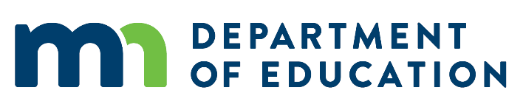 